ПСИХОЛОГІЯ ЯК НАУКАЗагальне поняття про психологічну науку, її предмет та основні завдання2. Історія розвитку психології: основні етапи3. Напрямки психології XX століття4. Становлення та розвиток психологічної науки в Україні5. Основні галузі психологічних знань6. Методи психологічних дослідженьЗагальне поняття про психологічну науку, її предмет та основні завданняЯк наука, психологія виникла на межі XIX і XX ст., експериментальне вивчення психічних явищ і закономірностей почалося з середини XIX ст. Предметом психології як системи знань людство цікавиться протягом усього свого розвитку. Тому за весь час в історичному русі психологія відстоювала свою самостійність і зміст, неодноразово змушена була самовизначатися і боротися за своє існування.Яскравою демонстрацією розвитку психологічного знання може бути визначення психології як науки. Цілісне визначення психології нам дає                 А. В. Петровський. "Психологія - це наука про факти, закономірності та механізми психіки як складові частини образу дійсності в мозку, на основі і за допомогою якого здійснюється керування діяльністю, яка має у людини особистісний характер".Нині психологія ґрунтується на визначенні існування психіки як об'єктивно існуючої суб'єктивної ідеальної реальності, яка до того ж суб'єктивно переживається людиною як значуще, цінність, яка має бути збережена і захищена, повинна розвиватися і вдосконалюватися.Звідси і визначення: психологія - наука про людину як суб'єкт психіки, що включає в себе і його психічну діяльність. Таке визначення більше відповідає менталітету нашої держави.Також протягом всієї історії змінювався й предмет психології.Предмет психології - це чітко визначений зміст, якість та закономірність, яка постає перед дослідником в реальності. Предмет сучасної психології окреслює в психіці (об'єкті) як найсуттєвіше ціннісно-цільове і діяльнісно-творче ставлення індивіда до власної психіки і до себе як до її суб'єкта. Але така орієнтація на власну психіку як на цінність має бути органічним додатком до орієнтації на все інше, що міститься у навколишньому світі.У перекладі з древньогрецької "психологія" - це наука про душу, звідки предметом психології виступає "душа", або психіка. Психіка - це якість високоорганізованої матерії, яка заключається в активному відображенні суб'єктом суб'єктивного світу. Враховуючи це визначення, можна зробити ряд центральних суджень про взаємоперетворюючі прояви психіки.По-перше, психіка - це якість тільки живої високоорганізованої матерії, яка має специфічні органи, які обумовлюють можливість існування психіки.По-друге, ця матерія володіє здатністю отримувати інформацію про навколишнє середовище, що пов'язана зі створенням цією матерією суб'єктивного (психічного) за своєю суттю образу, який € більш-менш точною копією матеріальних об'єктів реального світу.По-третє, ця інформація служить основою для: І) регуляції внутрішнього середовища організму; 2) формування його поведінкової реакції на мінливі умови зовнішнього середовища.Загальним пояснювальним принципом сучасної психології є суб'єктивно-генетичний принцип, який полягає в поясненні породження, становлення і розвитку психіки і позиції самопричинності й спонтанності, саморозгортанні суто людського сущого, завдяки власній активності людини як суб'єкта, автора, ініціатора й виконавця індивідуальної програми творення свого світу психіки і себе в ньому.Загалом психологічну науку можна уявити як сукупність філософських проблем психології, рефлекторної теорії психіки, вчення про принципи психології та її методології.Структуру сучасної психології визначають три взаємопов'язані форми вияву психіки, що виникають у процесі активного відображення об'єктивного світу: психічні процеси, властивості особистості і психічні стани.Психічні процеси - це форми суб'єктивного відображення об'єктивної реальності, за допомогою яких здійснюється пізнання світу, засвоєння знань, навичок і формування умінь. Серед них виділяють пізнавальні (відчуття, сприймання, пам'ять, мислення, уява, мовлення, увага) та емоційно-вольові (почуття, емоції, воля).Поняття "психічний процес" характеризує процесуальний стан психічного явища.Психічні властивості - це індивідуально-психологічні особливості, що дають змогу розрізняти людей, знати їхні вчинки і мотиви діяльності. Вони відображають рівновагу досліджуваного явища, його повторюваність та стійкість у структурі особистості. До психічних властивостей належать: спрямованість, темперамент, характер і здібності.Психічні стани характеризують тимчасову динаміку психічної діяльності, яка істотно впливає на поведінку та діяльність особистості (тривожність, апатія, схвильованість, стрес, напруженість, несміливість, захоплення, симпатія тощо). Психічні стани підкреслюють статичний момент, відносну постійність психічного явища.Зрозуміло, всі ці форми вияву психіки та їх взаємозв'язок у кожної людини мають свої індивідуальні особливості. Але й вимоги до них кожна сфера людської діяльності ставить свої. Історія розвитку психології: основні етапиЛюдина завжди прагнула відшукати причини виникнення та прояву тих чи інших процесів, що відбувалися в оточуючому середовищі і особливо тих, які привертали її увагу. Але недостатній розвиток знань про природу та суспільство не давав їй змоги пояснити багато феноменів, і насамперед психічних. Тому у міфах, віруваннях, створених людством на зорі його виникнення, психічні явища об'єднувалися в одному понятті "душа" - найбільш незрозуміле явище природи для первісних людей.Душа (від грецьк. psyhe) уявлялася як сива хмара диму, з'єднана з тілом, але здатна відділятися від нього і знову зливатися з ним. Вона могла оселитися не лише в людині, тварині, а й у різних предметах неживої природи. Під час сну душа відділяється від тіла і мандрує, а коли людина прокинеться, то душа знову повертається до неї; коли ж душа не знаходить свого тіла і в нього вселяється інша, то у людини виникають різні психічні розлади. Так, непритомність - це тимчасове, а смерть - остаточне покидання тіла душею. Душа людини, що вмерла, покинувши її, продовжує жити у спеціальному, подібному до людського, угрупованні, отже, може існувати сама по собі, окремо від тіла, і тому вона безсмертна.Німецький психолог В. Вундт (1832-1920) всі форми вірування в "душу" звів до трьох основних стадій:1) примітивний анімізм (час панування чародійства і фетишизму);2) тотемізм і манізм (культ предків);3) віра у світ демонів (тих, що захищають, насилають хвороби тощо). Філософія раннього періоду донесла до наших днів міфологічний образ чарівної дівчини Психеї, яка уособлювала в собі уявлення про матеріальний образ "душі".Та з часом виникли нові погляди на природу психіки. До пояснення її звернулися мислителі-філософи. На їх думку (Фалес, VII-VI ст. до н.е., Анаксімен, VI ст. до н.е., Геракліт, VI-V ст. до н.е.), душа одухотворює людей і тварин, оскільки вона залишає форму елемента, що утворює першооснову світу (повітря, вода, вогонь). Так, на думку Геракліта, в основі будови Всесвіту лежить вогонь. Вогняною основою в організмі є душа.Демокріт (V-ІV ст. до н.е.), Епікур (IV-ІІІ ст. до н.е.) і Лукрецій (І ст. до н.е.) вважали, що душа складається з дрібних кулястих атомів, які завдяки своїй формі легко проникають у різні тіла і приводять їх у рух. Вона є матеріальним органом, що оживляє тіло. У вченні Демокріта рух виступає як найважливіший пояснювальний психологічний принцип. Різні стани тіла, в тому числі й хворобливі, він пояснював розташуванням атомів і величиною проміжків між ними.Філософи-ідеалісти, зокрема Платон (V-ІV ст. до н.е.), ділили душу на три частини: розум, мужність, хтивість. Кожна частина мала своє місцезнаходження - відповідно голова, груди, черевна порожнина. При цьому вони розподіляються нерівномірно. В аристократів переважає завжди розумна частина душі, а у рабів - найнижча частина душі - хтивість. Розумна частина душі до того, як потрапить у тіло, витає десь у незримому світі. Людський розум пізнає лише ідеї - ейдоси, яких у навколишньому світі немає, вони лежать по той бік природи і не сприймаються органами чуття людини. На думку Платона, душа і тіло (або духовне і матеріальне) - дві самостійних першооснови, що існують незалежно одне від одного.Учень Платона Аристотель (IV ст. до н.е.) вважав, що душа і тіло не існують самі по собі, вони нероздільні. Він написав перший психологічний трактат "Про душу". Саму душу Аристотель не ділив на окремі частини, хоча прояви її вбачав у різних здібностях до діяльності: живильній, відчуваючій, руховій і розумовій. У своїх працях Аристотель вживає такі психологічні поняття, як "відчуття", "чуття", "пам'ять" тощо. Він висунув також своєрідну теорію про формування характеру в конкретній діяльності: "...Усе те, що маємо від природи, ми дістаємо спочатку як можливість, а потім втілюємо в діяльності...". Особливого значення надавалось наполегливому, систематичному тренуванню і повторенню.Досягнення давньогрецьких вчених у розумінні поняття "душа" були значними. По суті, вони обумовили перехід мислення від міфологічного до наукового. Необхідність (Геракліт), причинність (Демокріт), упорядкованість (Анаксагор) - це принципи, якими вони пояснювали не лише природні явища, а й психічні.Анатоми, вивчаючи природу психічних явищ, проводили спеціальні дослідження людського тіла. Такі лікарі давнини, як Герофіл та Еразістрат (ІП ст. до н.е.), відкрили нерви.Лікар Алкмеон (V ст. до н.е.) стверджував, що мозок є органом, де міститься душа. Він, по суті, висунув теорію про локалізацію психічних функцій у мозку людини. Алкмеон вважав, що відчуття є основою пізнання світу. Гіппократ також вважав, що мозок ' органом психіки і за формою являє собою велику залозу. Психіку Гіппократ пояснював, враховуючи той науковий напрямок, який створив він у медицині, - гуморальний (від humor - волога, сік). Залежно від складу соків організму визначається характер, темперамент людини. Він розрізняв чотири темпераменти і відповідно чотири типи людей: 1) меланхоліки; 2) сангвініки; 3) холерики;                              4) флегматики.Клавдій Гален, хірург гладіаторів, мав усі умови для вивчення будови тіла. Органами душі він вважав мозок, серце і печінку. Кожен із цих органів виконує одну з психічних функцій. Печінка - носій пожадливості, хтивості, серце - гніву і мужності, мозок - розуму. Нерви складаються з того ж матеріалу, що й мозок. За Галеном, змішування чотирьох соків обумовлює здоров'я або хворобу людини. Абсолютно правильне змішування соків - це ідеал. Реально ж одні соки домінують над іншими. Душа також складається з них. Гален уже чітко уявляв роль мозку у психічній діяльності людини, вважаючи його основною ланкою, яка зв'язує її з навколишнім світом за допомогою органів відчуття, центром психічного життя людини.А. Августин (354-430) висловив думку про головну роль волі як "інтенції душі" у складній природі свідомості. Тим самим він дав початок розвитку волюнтаристичного та інтроспективного напрямів у психологічній науці.Видатний арабський лікар і мислитель Абу Алі Ібн-Сіна (Авіценна, Х-ХІ ст.) також зробив значний внесок у вивчення психічних явищ. Авіценна, вивчаючи психофізіологічні функції, розглядав їх як з природничо-наукових, так і з метафізичних позицій. Він мав дві протилежні точки зору на душу: медичну й філософську. Ібн-Сіна вважав при цьому, що філософська позиція "шукача істини" для лікаря менш важлива, ніж медична. Правда, на той час медицина ще не була окремою сферою знань та діяльності людини. Своє розуміння психіки Авіценна виклав у "Каноні лікарської науки". На його думку, душа, субстрат усіх життєвих психічних явищ, - це певна легка субстанція, яка зароджується із пароподібних частин чотирьох основних соків організму. Вивчаючи духовне життя людини, він намагався оцінювати взаємозв'язок між сприйманням, пам'яттю, уявою і мисленням. У процесі лікування Авіценна завжди враховував вплив психіки на виникнення і перебіг захворювань. Надаючи допомогу хворим, широко застосовував лікування словом, музикою тощо. Його ідеї сприяли розквіту природничо-наукової психології.Погляди середньовічного філософа Фоми Аквінського (1225-1274) з часом були покладені в основу раціоналістичного напрямку психології. Продовжуючи вчення Аристотеля про форму та матерію, Ф. Аквінський висловив думку про те, що душа є безсмертною нематеріальною сутністю і має тільки їй притаманні здатності розуму. Тому розуміння сутності речей може бути досягнуте лише зусиллями розуму.XVI сторіччя ознаменувалося бурхливим розквітом природничих наук, що створило передумови для вивчення психіки на підставі спостережень і дослідів. Так, можна припустити, що ідеї англійського філософа Ф. Бекона (1561-1626) підштовхнули розвиток наукових уявлень про вищу нервову діяльність як матеріальний субстрат психіки.Англійський філософ XVII століття Т. Гоббс (1588-1679) теж вважав, що носієм мислення є організована певним чином матерія.Проте у психології цього періоду експеримент не знайшов широкого застосування. Тому багато вчених, у тому числі й французький філософ і природодослідник Рене Декарт (1596-1650), який зробив відкриття у фізіології (уперше обґрунтував поняття рефлексу як закономірної рухової відповіді організму на зовнішнє подразнення), у своїх поглядах на психіку виявилися дуалістами. Так, Декарт припускав, що тіло і душа перебувають у взаємодії, яку забезпечує третя субстанція - Бог. Під впливом поглядів Декарта філософи вважали, що є дві незалежних першооснови - мислячий дух і протяжна матерія, вони існують самостійно, незалежно одне від одного. Діяльність душі відбувається за законами духу, а діяльність тіла - за законами механіки.Принципом детермінізму, який, з одного боку, заперечує свободу волі, з іншого - включає душу в систему причинного пояснення природних явищ, спробував подолати декартівський дуалізм видатний нідерландський філософ XVII століття Б. Спіноза (1632-1677).Знання про психічне, як і всі істинні знання, можна одержати лише у досвіді, вважав сучасник Спінози англійський філософ-сенсуаліст Дж. Локк (1632-1704).Саме поняття "психологія", на думку багатьох дослідників, було запроваджене Гокленіусом (1590), але прижилося значно пізніше {psichologia empirica, 1734 р.) і остаточно закріпилося у творах німецького філософа І. Канта - основоположника німецького класичного ідеалізму. Він у своїй "Антропології" досить правильно описав індивідуальні особливості особистості, людських характерів, що не втратило свого значення і сьогодні. Кант одним із перших серед західноєвропейських філософів довів, що людина силою власної волі може переборювати хворобливі відчуття, а також сформулював низку психогігієнічних і психопрофілактичних принципів, що безпосередньо торкаються цієї проблеми. Він стверджував, що розумна людина не дозволить розвинутися іпохондрії. Вона знайде можливість забути про свою хворобу, якщо така справді існує. Віддаючи належне тренуванню психічних можливостей, розвитку відчуттів. Кант розглядав їх як чисту суб'єктивність.Геніальним відкриттям того, що свідомість формується в діяльності, було одним із досягнень філософсько-психологічної творчості Г. В. Ф. Гегеля (1770-1831).Яскравим представником асоціанізму виступав Г. Спенсер (1820-1903).Асоціаністи розглядали складні психічні процеси як такі, що можуть бути розкладені на простіші.Етапи історичного розвитку психологіїНапрямки психології XX століттяЗначення суб'єкта наприкінці XIX початку XX століття набуває воля, яка розглядалась як специфічна енергія свідомості, не детермінована зовнішніми впливами. Таку теорію представив В. Вундт( 1832-1920), тим самим продовжуючи започатковану А. Августином волюнтаристичну психологію. У 1879 році він заснував першу в світі експериментальну лабораторію в Лейпцизі.Своєрідний біологічний підхід до пояснення психічних явній і особистості ми знаходимо в американського психолога (Холла (1846- 1924). Він сформулював гак званий біогенний закон рекапітуляції, за яким онтогенетичний розвиток людини повторю становлення суспільства у філогенезі.Американський науковець Е. Тітченер (1867 1927) вважав, що предметом психології мають бути елементи свідомості. Він розглядав свідомість як таку, що має свою власну структурну організацію, і започаткував інтроспективну психологію. В той час. коли Вундт. Тітченер та інші намагались вивчити структуру свідомості, американський філософ і психолог Уільям Джеймс (1842-1910) почав досліджувати свідомість точки зору її функції в адаптації індивідуума до середовища.Школа біхевіоризму, започаткована Дж. Уотсоном (1878-1958), предметом психології розглядала поведінкові реакції, дії та вчинки, які можна об'єктивно спостерігати і досліджувати. Прихильники цієї школи вважали, що психологія повинна стати точною наукою і може базуватись на спостереженні за поведінкою. Запропонована Уотсоном схема S-R означає, що будь-якій ситуації (або стимулу - S) відповідає певна поведінка (або реакція - R). Думки і почуття людини мають значення настільки, наскільки вони проявляються у вчинках або якимось чином виражаються у поведінці.Яскравий вияв біологізму має місце у вченні австрійського психолога Зиґмунда Фрейда (1856-1939), який започаткував психоаналіз.Книги "Тлумачення сновидінь" (1900), "Психопатологія буденного життя" (1901), "Три нариси про теорію сексуальності" (1905), "Тотем і табу" (1913), "Я і Воно" (1923) та інші принесли йому велику популярність.3. Фрейд одним із перших при визначенні захворювань людини звернув серйозну увагу на несвідомі явища та їх вплив на виникнення і розвиток психосоматичних розладів.Основу психічного життя, за Фрейдом, становить Воно (Ig) - осереддя сліпих інстинктів, сексуальних або агресивних, що прагнуть негайного задоволення незалежно від ставлення суб'єкта до зовнішньої реальності. Основними Фрейд вважав інстинкт життя (Ерос) та інстинкт смерті (Танатос). Воно не здатне ні на які оцінки, йому не знайомі добро і зло, будь-яка мораль. Воно несвідоме. Поряд з Воно, твердить Фрейд, у людини існує Его (я) - сфера свідомості. Воно примушує Его спрямовувати свою діяльність на задоволення несвідомих потягів, що відповідало б принципові утіхи, але змушене враховувати особливості зовнішнього світу. Его зазвичай дотримується не принципу втіхи, а принципу реальності. У цьому йому допомагає надія (супер-Его), яке є носієм установок суспільства, моральним цензором.Оскільки моральна цензура не допускає прямого впливу енергії несвідомих потягів (головним чином сексуальної енергії) на свідому діяльність, ця енергія дістає розрядку у вигляді діяльності, прийнятої для індивіда й суспільства (відбувається сублімація). Різновидом сублімації є творчість.Проте не завжди конфлікт між Его і Воно розв'язується так благополучно. Фрейд вважав, що саме цей конфлікт є причиною багатьох неврозів, причому початок цих хворобливих конфліктів лежить здебільшого іще в прихованих ранніх дитячих переживаннях. Одним з конфліктів є так званий Едіпів комплекс, що полягає в статевому потягу дітей до батьків протилежної їм статі і прагненні фізично усунути батьків однієї з ними статі. Едіпів комплекс викликає в індивіда почуття провини, яке призводить до конфлікту в сфері несвідомого.Едіпів комплекс дістав назву від імені одного з героїв давньогрецького міфу, царяЕдіпа, який, за легендою, убив свого батька і одружився із своєю матір'ю, не знаючи, що це його батьки. У дівчинки, за Фрейдом, Едіпів комплекс відповідає комплексу Електри (Електра, за міфом, убила свою матір, помстившись за батька). Концепція едіпового комплексу виражає загальну тенденцію фрейдизму до універсалізації окремих патологічних психічних феноменів.Жодний напрям в історії психології не викликав стільки протилежних думок і оцінок, як фрейдизм. Психоаналіз у багатьох країнах піддають критиці, прагнучи довести неспроможність його соціологічних і медичних концепцій.Учення Фрейда привернуло до себе увагу через те, що він перший широко поставив питання про вплив несвідомих форм психічної діяльності на поведінку людини, про роль переживань у ранньому дитинстві для подальшого формування особистості.Головна помилка Фрейда полягає у тому, що він знижував роль суспільної, соціальної природи свідомості людини. Свідомість - це не лише властивість високоорганізованої матерії, але й продукт суспільно-історичного розвитку і соціальних відносин людини.У межах "фрейдизму" побудував свою теорію глибинної психології К. Юнг (1875-196 і), стверджуючи, що душа (особистість) складається із трьох окремих, але пов'язаних структур: его, особистісного та колективного несвідомого.Своєрідним різновидом чи напрямом у психології є неофрейдизм. Лідерами неофрейдизму вважаються К. Хорні (1885-1952), Е. Фромм (1900-1980), Г. С. Саллівен (1892-1949), які намагалися подолати біологізм класичного фрейдизму і ввести основні його положення в соціальний контекст. За Хорні, причиною неврозів є тривога, що виникає в дитини при зіткненні з наперед ворожим їй світом і підсилюється через недостатню любов і увагу з боку батьків, оточуючих. Фромм пов'язує неврози з неможливістю для індивіда досягти гармонії із соціальною структурою сучасного суспільства, яке формує в людини почуття самотності, відірваності від оточуючих, викликає невротичні способи звільнення від цього почуття. Саллівен вбачає витоки неврозів у тривожності, що виникає в міжособистісних стосунках людей.Приділяючи певну увагу факторам суспільного життя, неофрейдизм вважає індивіда з його несвідомими потягами незалежним від суспільства і таким, що протистоїть йому. При цьому суспільство розглядається як джерело "загального відчуження" і визначається ворожим щодо основних тенденцій розвитку особистості.Серед соціогенетичних теорій, що пояснюють структуру особистості, виходячи з суспільного ладу, способів соціалізації та взаємовідносин з навколишнім середовищем, слід назвати теорію поля, яку запропонував американський психолог К. Левін (1890-1947). Він твердив, що поведінкою людини керують психологічні сили, які мають спрямованість, величину і точку прикладання в навколишньому полі життєвого простору, тобто поведінку людини визначає замкнене у собі середовище, до якого людина мусить постійно пристосовуватися.Феноменологія Е. Гуссерля (1859-1938) стала основою для гештальтпсихології (з нім. gestalt - образ, форма) - напрямку у психології, який вивчає цілісні структури свідомості. Ця школа заперечувала виведення цілого з суми елементів і вважала принциповою залежність елементів від цілого.Прибічники гештальтпсихології порівнюють поведінку із музикою. Якби ми сприймали кожну ноту окремо, то не змогли б відтворити мелодію. Так само людська поведінка втрачає зміст, якщо її розбити на компоненти.Гуманістична психологія - напрямок у психології, який вивчає духовний розвиток людини, її особистісний ріст і проблеми самовизначення. Даний напрямок виник у СІЛА завдяки працям Карла Роджера (1902-1987) та Абрахама Маслоу (1908-1970) у 40-50 рр. XX ст. Психологи даного напрямку вважають, що людина постійно розвивається, змінюється і намагається досягти максимально повної реалізації своїх здібностей.Когнітивна психологія (з англ. cognition - пізнання) - напрямок у психології, який вивчає закономірності процесів пізнання. Прибічників цього напрямку цікавить, яким чином ми пригадуємо, вирішуємо проблеми, мислимо, формуємо наші уявлення про себе та оточуюче середовище.Електичний підхід - напрямок, згідно з яким психолог сам обирає, який метод застосувати у конкретній ситуації.Характеризуючи психологію як самостійну галузь наукового знання і передусім розглядаючи її предмет в онтогенезі, можна помітити, що зміни, які проходили в логіці його становлення, тісно пов'язані зі зміною уявлень про природу психічного в динамічному розвитку людства.Становлення та розвиток психологічної науки в УкраїніВзагалі психологія мас давню історію, але як самостійна наука вона досить молода, її вік приблизно становить лише сто років. 1 за цей час вітчизняна психологічна наука сформувала свою історію і традиції, які не віддаляються від світових. Протягом останніх сімдесяти років вона зазнавала дуже великого негативного тиску з боку державних інститутів. Але це призвело не стільки до занепаду психологічного знання, скільки до деякого специфічного відгалуження від основних напрямків світової психологічної науки.Враховуючи те, що історія України в цей період нерозривно пов'язана з історією російської імперії, можна зазначити, що і розвиток української психологічної науки, як і взагалі наукового пізнання, пов'язаний з російською наукою.Значним науковим, культурним та просвітницьким центром України була Києво-Могилянська академія (1589-1814), створена у 1632 р. у результаті злиття Київської братської та Лаврської шкіл. Серед її випускників були такі відомі вчені, як основоположник наукового акушерства у Росії Н. Амбодик, директор Петербурзької медико-хірургічної академії С. Андрієвський. екстраординарний професор кафедри фізіології та дієтики Московського університету Ф. Барсук-Моісеєв (Мойза), док тор медицини, член Російської академії наук, почесний член Римської академії А. Італійський та ін. Наявність значної частини випускників Києво-Могилянської академії серед вчених-медиків пояснюється тим, що одним із завдань цього навчального закладу була підготовка слухачів для Медико-хірургічної академії, тобто майбутні лікарі отримували загальноосвітню підготовку у Києво-Могилянській академії.Яскравим представником української психологічної науки вважається відомий філософ, психолог, професор, викладач цього визначного вузу - Г. Кониський (1717-1795).Прогресивна позиція Кониського характеризується історичним оглядом вивчення душі та її поділом на вегетативну, чуттєву і раціональну.Кониський визнавав активний характер відображення предметного світу органами чуття. Він вважав, що головними властивостями раціональної душі є її нематеріальність і безсмертя, визнаючи необхідність "згоди" між душею і тілом.Визначаючи, що передусім відрізняє одухотворене тіло від неживого, вчений вдається до кількісного (численні дії душі) та якісного (тіло саме не може бути причиною дій, нею виступає душа) критеріїв.Вихідною позицією в тлумаченні психіки Г. Сковороди (1722-1794) була феноменологія самопізнання як пізнання найглибшого в бутті. Він розглядав психіку людини як мікрокосмос, який є образом і подобою макрокосмосу: через самопізнання своєї суті пізнати суть світу. Підтвердженням тому є життєвий досвід мислителя-мандрівника.У психологічних працях, які підготували викладачі Києво-Могилянської академії (більшість із них збереглася в рукописах), знайшли свій синтез античні ідеї (найбільш Аристотелівські), ідеї патристики та просвітництва. Розроблялись концепції щодо сутності душі взагалі, ролі росту і розмноження та чутливості тіла в формуванні душевних якостей, виявлялась сутність розуму та свободи волі. Особлива увага приділялась проблемі спонукання до людських дій та вчинків.Психологія виділяється в самостійну науку в середині XIX століття. У цей час широку популярність здобули погляди українського філософа П. Д. Юркевича, який починав свою діяльність викладачем у Київській духовній академії.Набагато випереджаючи ідеї представників екзистенціалістичного, персоналістичного та інших філософсько-психологічних напрямків, Юркевич стверджував індивідуальність людської істоти, вичленив особистісне "суще", яке перетворює те, що може бути (ідея), в те, що є (дійсність), визнавав пріоритет переживань, почуттів над розумом, спробував поєднати сутність та існування, гносеологічний та аксіологічний аспект у вивченні людини.У 1862 році в Київській духовній академії відкривається кафедра психології, а згодом, завдяки зусиллям М. Троїцького, і психологічна лабораторія (прийнято вважати, що психологія як самостійна наука існує з часів організації В. Вундтом у 1979 році лабораторії експериментальної психології у Лейпцигу).Згодом Троїцький був запрошений на роботу до Петербурга. До Московського університету від'їздить Юркевич; розвиток психології дещо уповільнився. Представниками нової хвилі української психології були професори Сікорський та Челпанов.І.А. Сікорський є автором унікальної праці з фізіогноміки. Ця робота є підсумком діяльності вченого. Починав же він з експериментального вивчення психічних процесів. Результати цих досліджень були узагальнені у праці "Про явища втоми при розумовій праці у дітей шкільного віку". Сікорський приділяв виняткову увагу психологічній культурі психіатричної служби в країні. Він сприяв успішному поширенню ідей про необхідність знання психіатрами також і нормальної психології, що дає нам право вважати його одним із засновників вітчизняної патопсихології. Сікорський проводив психологічний та патопсихологічний аналіз творів літератури і мистецтва, особистостей видатних мислителів та художників, що поклало початок з'ясуванню сутності проблеми психічних відхилень і таланту [331].І.А. Сікорський був добре відомий за кордоном. Так, його книги "Душа дитини", "Про заїкання", "Про явища втоми" були перекладені та видані у Бельгії, Франції, Англії та Німеччині.Більшість психологів-дослідників після певних наукових досягнень на батьківщині перебиралися у центри Російської імперії - Москву та Петербург (С. Л. Франк, М. О. Бердяєв, П. Д. Юркевич, М. М. Троїцький,                              І. А. Сікорський). Це зрозуміло, адже обладнання наукових лабораторій, багатство бібліотек, концентрація видатних вітчизняних науковців у цих містах приваблювали вчених. І мислитель, зарекомендувавши себе на Батьківщині, від'їздив до центру. Цьому сприяла й політика централізації всіх сфер культурного та наукового життя країни, яку спеціально проводив уряд Росії. Сікорський також від'їздить з Києва до Петербурга, але, відчувши відрив від рідної землі, повертається назад.Як окрему групу можна виділити російських фізіологів, які здійснили вагомий внесок у розвиток психологічної науки в Російській імперії. Вони зробили великий поштовх у розробці психофізіологічних основ світового психологічного знання.Відомий російський фізіолог І. М. Сеченов (1829-1905) у 1863 р. опублікував працю "Рефлекси головного мозку", де виклав своє розуміння природи психіки. Сеченов поставив за мету довести, що всі акти свідомого і несвідомого життя за своїм походженням є рефлекторними. Він вважав, що рефлекс завершується, як правило, дією і рухом: "Вся безконечна різноманітність зовнішніх виявів діяльності мозку зводиться остаточно лише до одного лише явища - м'язового руху" (цит: Сеченов І. М., 1961). Але, на відміну від Декарта, Сеченов розглядав рефлекс як складний психофізіологічний акт, тобто не зводив його до простого механічного руху. Виявивши процес центрального гальмування в корі головного мозку, він довів, що не кожна думка, яка виникла під дією зовнішніх впливів, одразу переходить у зовнішню дію, вона може бути і рефлексом із затриманим, тобто загальмованим, кінцем. В основі психічних явищ, таким чином, лежать фізіологічні процеси, які можна дослідити за допомогою об'єктивних методів.Матеріалістична концепція Сеченова про рефлекторну природу свідомої та несвідомої діяльності людини мала подальший розвиток у працях геніального дослідника І. П. Павлова (1849-1936), зокрема у вченні про психічну (вищу нервову) діяльність та дві сигнальні системи.Павлов за допомогою розробленого ним методу умовних рефлексів довів, що "перші сигнали", навіть за умови однакової їхньої сили, викликають різні реакції у тварин, залежно від типу психічної (вищої нервової) діяльності. Виявилося, що типи вищої нервової діяльності ідентичні в людини і вищих ссавців. Вони характеризуються силою збудження і гальмування, їх рухливістю і врівноваженістю. Враховуючи різні поєднання цих фізіологічних процесів, Павлов виділив чотири основні типи психічної діяльності: І) сильний урівноважений рухливий (жвавий); 2) сильний урівноважений інертний (спокійний); 3) сильний неврівноважений (нестриманий); 4) слабкий.Учення про типи психічної діяльності стало науковим підґрунтям для подальшого вивчення природних основ темпераменту. Разом з тим, тип психічної діяльності - це основа тієї чи іншої стійкої поведінки в різних умовах.Внаслідок пристосування організму до багаторазових одноманітних впливів зовнішнього середовища утворюється динамічний стереотип. Разом зі змінами у зовнішньому середовищі він повинен змінюватися. Проте стереотип (у людини це різні звички), чим старіший і міцніший, тим важче піддається перебудові, а іноді призводить до гострих конфліктів і нервових зривів.Таким чином, І. М. Сєченов та І. П. Павлов довели, що в основі психічної діяльності, яка має рефлекторний характер, лежать матеріальні, фізіологічні процеси, що відбуваються в корі головного мозку. Заклавши матеріалістичні підвалини психології, вони вплинули на розвиток природознавства та філософської думки в Росії.Значний внесок у розуміння сутності співвідношення психіки та мозку зробив Г. І. Челпанов. Згодом він за фінансової підтримки Щукіна відкриває психологічний інститут у Москві (нинішній Інститут загальної та педагогічної психології").В Україні психологія розвивається як інтегральна частина світової психологічної науки. На початок XX ст. сформувалися відомі наукові школи: Київська (Г. І. Челпанов, І. А. Сікорський, С. А. Ананьїн), Одеська (І. М. Сєченов, 1.1. Мечніков, М. М. Ланге, С. Л. Рубінштейн). Уже на той час психологія розвивалась не лише як академічна наука, що ставила питання про сутність душі, але й як практична галузь суспільного життя: психологами розв'язувались проблеми, пов'язані з науковим забезпеченням умов оптимального розвитку особистості. Так, у 1884 році в Києві було відкрито інститут для навчання сліпих дітей, одним з піонерів освіти на Україні був А. Щербина. У своїй практиці він широко використовував психологічні знання.Унікальними сторінками світової психології є теорія творчості, яку розробляли послідовники О. О. Потебні (Д. М. Овсянико-Куликовський та ін.), розвідники Українського наукового товариства під керівництвом М. Грушевського та І. Франка.Одним із найбільших центрів розвитку експериментальної психології у 20-30-х роках був Харків, де проводив перші дослідження видатний психолог Л. С. Виготський. Теоретичні положення Л. С. Виготського про розвиток психіки, мовлення, мислення стали вагомим внеском у клінічну психологію [122, 123, 124].У 30-ті роки в Україні сформувалася група талановитих психологів-дослідників (О. М. Леонтьєв, О. В. Запорожець, О. Р. Лурія, І. А. Соколянський, В. П. Протопопов, Л. С. Залужний, П. І. Зінченко, Л. І. Божович, П. Я. Гальперін та ін.). Більшість названих учених працювала в Харкові, що певний час був столицею Радянської України. Вони планували перетворити Харківський університет у свій інтелектуальний центр. Отже, умови наукової праці в той час кращими були в Україні, але в подальшому, у зв'язку з централізацією керівництва країною, матеріальна база науки та видатні науковці концентрувалися в Москві. Відбувалося штучне "перекачування" їх із периферії до центру.До психологів, які приїхали з Москви, приєднались дослідники, що сформувались на Україні. Проведені цією групою дослідження визначили розвиток всієї психології у колишньому СРСР у період від 30-х до другої половини 80-х років (до так званого періоду перебудови).У 30-х роках XX ст. із Л. С. Виготським працюють О. М. Леонтьєв та О. Р. Лурія; у цей час в Харкові організувався психоневрологічний інститут, на базі якого пізніше створюється Всеукраїнська психоневрологічна академія і при ній - сектор психології. Завідувачем сектора призначили О. Р. Лурія, завідувачем відділу дитячої і генетичної психології став ОМ. Леонтьєв. Ґрунтуючись на ідеї культурно-історичної теорії Виготського, Леонтьєв проводить експериментальні дослідження, що розкривають механізм формування вищих психологічних функцій, починає проводити аналіз розвитку психіки у філо- та онтогенезі. Ці ідеї базувалися на досягненнях харківських психологів і знайшли відображення у фундаментальній праці "Проблеми розвитку психіки". У даний період проводиться теоретичне і експериментальне вивчення проблеми діяльності як фактора розвитку психіки людини. Психічні процеси розглядаються як форма відображення діяльності.Згодом О. М. Леонтьєв, О. В. Запорожець, О. Р. Лурія, Л. І. Божович, П. Я. Гальперін переїздять до Москви і стають тамтешніми лідерами психології. З часом вони починають відігравати основну роль у визначенні спрямованості психологічних досліджень та організації психологічної науки в СРСР. О. М. Леонтьєв посів місце декана факультету психології в МДУ, О. Р. Лурія та П. Я. Гальперін були завідувачами кафедр Московського держуніверситету, Л. І. Божович - завідувач лабораторії Інституту загальної та педагогічної психології АПН СРСР (Москва), О. В. Запорожець - організатор та директор Інституту дошкільного виховання АПН СРСР (Москва).Роботи московської школи з психології, яка вважала Л. С. Виготського своїм засновником, є конкретизацією та розвитком тих фундаментальних наукових засад, що були сформовані харківською групою психологів за порівняно короткий час її існування.Переїздом психологів з Харкова до Москви не обмежився відтік інтелектуальних сил з України до центру. У 1930 році до Ленінграда від'їздить одесит С.Л. Рубінштейн. Спочатку він обіймає посаду професора у Ленінградському педінституті, а після другої світової війни - завідувача сектора психології Науково-дослідного інституту філософії АПН СРСР у Москві.С.Л. Рубінштейн 40 років прожив в Україні. Він працював в Одеському університеті, а також у центральній науковій бібліотеці на посаді директора. Читав лекції з психології, теорії мистецтва, логіки, основ теорії знання, історії філософії тощо. Власне психологічна діяльність Рубінштейна проходила у складній ситуації. Панівним напрямком психології у країні була рефлексологія. Однак у жодній із своїх праць цього періоду Рубінштейн навіть не згадує про цей напрямок. Монографію Л. С. Рубінштейна "Основи психології" можна вважати підсумком його наукової діяльності в Україні. У ній він заперечує погляд на поведінку людини як сукупність реакцій і розвиває теорію свідомих дій і вчинків.Надзвичайне зацікавлення Рубінштейна українською мовою як загальнокультурним феноменом приводить його до видатної творчої особистості - українського лінгвіста, етнографа і психолога О. О. Потебні.Спостереження психіки в цілому, узагальнення його теорії дозволяють вважати, що Рубінштейн знайшов у творчості Потебні близькі йому мотиви. Праці Потебні, безсумнівно, мали вплив на формування інтересу Рубінштейна до проблем мислення і мовлення.У 1927 році від'їздить зі Львова відомий галицький психолог, професор С. В. Ба-лей, який аж до 1952 року викладав психологію у Варшавському університеті.Слід додати, що з України до Москви виїздили психологи і до революції 1917 року (Челпанов, Трубецькой та ін.). Багато психологів загинули у роки громадянської війни та в період становлення влади більшовиків.У 1922 році висланий з країни професор Київського університету В. В. Зеньківський, автор унікальних робіт з психології.Від'їзд психологів з України посилив наукові можливості сусідніх країн, одночасно послабивши українські. Причини та спрямування переміщення наукових сил, у тому числі й еміграційні, ще не вивчені.Світове визнання здобули праці українських психотехніків та українських психогігієністів (Ф. Р. Дунаєвський, Ю. М. Сирків, С. Л. Рубінштейн, 3.1. Чучмарьов, М. М. Мандрик).Українська психологія зробила вагомий внесок у розвиток світової психології. Однак, починаючи з 30-х років, в українській психології відбувалися процеси, які негативно впливали на творчість психологів. Проходило згортання важливих напрямків психології, накладання на багатьох з них табу. У зв'язку з цим інтелектуальний потенціал української психологічної науки не зміг бути належним чином виявлений.Тому на теперішній час розвиток української психології тісно пов'язаний з розробками у зарубіжній науковій думці.Основні галузі психологічних знаньСучасна психологія - це розгалужена система наукових галузей, пов'язаних з різними сферами практичної діяльності людини. Нині налічується близько 50 психологічних дисциплін: психологія праці, спорту, медична, юридична, військова психологія, психологія аномального розвитку, соціальна психологія тощо. За своєю суттю це самостійні науки, але всі вони ґрунтуються на загальній психології, яка вивчає загальні закономірності виникнення, функціонування і розвитку психіки.Основну систему психологічної науки становлять історія психології та загальна психологія. Загальна психологія є теоретичною базовою наукою, результати дослідження якої використовуються прикладними дисциплінами, а останні, у свою чергу, збагачують її. Серед завдань загальної психології центральне місце посідає розробка методологічних основ, теорії і методик вивчення психологічних явищ.Психологія праці вивчає психологічні закономірності формування конкретних форм трудової діяльності людини і ставлення її до праці, у тому числі медичної. Ця наука має кілька розділів, які, хоч і тісно пов'язані між собою, є самостійними.Так, інженерна психологія вивчає процеси і засоби інформаційної взаємодії між людиною і машиною. Основні проблеми інженерної психології: аналіз завдань людини в системах управління, розподіл функцій між людиною та автоматичними пристроями, зокрема ЕОМ: дослідження спільної діяльності операторів, процесів спілкування та інформаційної взаємодії між ними; вивчення факторів, які впливають на ефективність, якість, швидкість, надійність дій операторів.Авіаційна психологія розглядає психологічні закономірності трудової діяльності авіаційних спеціалістів, вивчає вплив факторів польоту на розвиток психічних станів, формування професійної придатності, психологічної адаптації членів екіпажу до умов праці.Космічна психологія вивчає психологічні особливості праці космонавта, залежність цих особливостей від специфічних факторів (невагомості, гіподинамії тощо), а також способи цілеспрямованої організації психічної діяльності космонавта під час підготовки і здійснення космічних польотів.Педагогічна психологія вивчає психіку людини в процесі її навчання і виховання, встановлює і використовує закономірності психіки під час оволодіння знаннями, уміннями та навичками. Ця наука вивчає також психологічні проблеми управління навчально-виховним процесом. Крім того, основними проблемами педагогічної психології є вивчення факторів, що впливають на успішність учнів; особливості взаємовідносин і спілкування педагога та учня. Педагогічна психологія поділяється на психологію навчання, яка досліджує закономірності засвоєння знань, умінь і навичок, і психологію виховання, яка вивчає закономірності активного, цілеспрямованого формування особистості. Останнім часом відокремилася психологія вчителя, яка розглядає професійно важливі якості особистості вчителя, психологічні особливості його професійного успіху тощо.Вікова психологія тісно пов'язана з педагогічною, вивчає особливості психіки людини на різних етапах її розвитку - з моменту народження і до смерті. Вона поділяється на дитячу психологію, психологію підлітка, психологію юності, психологію зрілого віку, геронтопсихологію тощо. Центральними проблемами вікової психології є створення методичної бази для контролю за ходом, повноцінністю утримання й умовами психічного розвитку дитини, а також організація оптимальних форм дитячої діяльності та спілкування, психологічної допомоги в періоди вікових криз, у зрілому віці і старості.Психологія аномального розвитку розгалужується на патопсихологію, яка вивчає структуру порушень психічної діяльності, закономірності розладу психіки порівняно з нормою, інтерпретуючи одержувані дані поняттями і категоріями психологічної науки (тобто розлади психіки людини вивчаються психологічними методами); олігофренопсихологію, яка вивчає порушення психічного розвитку та можливості його корекції в людей з тяжкими формами недорозвиненості мозку; сурдопсихологію психологію, яка вивчає психічний розвиток глухих і тих людей, що погано чують. можливості його корекції в умовах навчання і виховання, шляхи запобігання розвитку німоти в людей з дефектами слуху, що виключають нормальне мовне спілкування, можливості заміни слухового сприймання зоровим тощо; тифлопсихологію, яка вивчає психічний розвиток сліпих і слабозорих людей, шляхи і способи його корекції при навчанні та вихованні.Юридична психологія вивчає закономірності і механізми психічної діяльності людей у сфері регульованих правом відносин. Систему юридичної психології утворює кримінальна психологія, яка вивчає психологічні механізми поведінки і формування особистості злочинця, мотиви злочинів тощо; слідча психологія, яка займається психологічними особливостями поведінки учасників карного процесу (психологічні вимоги до ведення допиту; особливості показань свідків тощо); виправна психологія, яка розробляє проблеми виховання у виправно-трудовій колонії і вивчає психологію ув'язненого, що перебуває в ній, тощо.Соціальна психологія - галузь психології, яка вивчає закономірності поведінки й діяльності людей, зумовлені фактом об'єднання їх у соціальні групи. Виявляє психологічні закономірності взаємин особистості і колективу, визначає психологічну сумісність людей у групі; вивчає такі явища, як лідерство, згуртованість, процес прийняття групових рішень, проблеми соціального становлення особистості, її самооцінки, стійкості, навіюваності; ефективність впливу засобів масової інформації на особистість, особливості поширення чуток, моди, шкідливих звичок і обрядів.Психологія особистості - галузь психології, яка вивчає психічні властивості людини як цілісного утворення, як певної системи психічних якостей, що має відповідну структуру, внутрішні взаємозв'язки, характеризується індивідуальністю та взаємозв'язана з навколишнім природним та соціальним середовищем.Історія психології - галузь психологічних знань, що вивчає розвиток психіки і знань про неї в історичному і логічному аспектах з акцентом на першому з них. Вона показує історичне становлення психологічних знань, відшуковуючи зв'язок з духовною і матеріальною культурою народів світу, визначає пріоритетні напрямки досліджень у зв'язку з "духом часу". Широкий напрямок у сучасній психології відкриває велика галузь психологічної науки - медична психологія, яка вивчає психологічні аспекти діагностики, лікування, експертизи, гігієни, профілактики та реабілітації хворих. Серед важливих проблем медичної психології виділяють: взаємодію психічних та соматичних процесів, закономірності формування у хворого уявлення про свою хворобу, вивчення динаміки усвідомлення хворим свого стану, використання компенсаторних та захисних механізмів особистості в терапевтичних цілях, вивчення психологічної дії лікувальних методів та препаратів. Структура медичної психології включає в себе ряд розділів: клінічна психологія, патопсихологія, нейропсихологія, психопрофілактика і психогігієна, психокорекція, психофармакологія.Медична психологія - це прикладна галузь науки, яка займається психологічними взаємозв'язками проблеми лікувальної діяльності та доглядом за хворими, проблеми впливу на хворих у найрізноманітніших ситуаціях, що виникають у ході цієї діяльності, а також проблеми поведінки медичних працівників. У центрі уваги цієї дисципліни - взаємовідношення хворого із середовищем лікувального закладу (відношення між лікарем і хворим, медичною сестрою і хворим, лікарем - медичною сестрою - хворим).Психологія поводження з хворим - це та загальна дисципліна, що розповсюджується на діяльність лікарів та сестер, суть якої складають знання в області поводження з хворими і центром якої є уміння знайти ключ до особистості хворої людини, уміння знайти шлях до створення необхідного контакту з ним.Різноманіття медичних спеціальностей та велика кількість проблем, що оточують діяльність лікаря, потребують виділити окремі види медичної психології.Предметом клінічної психології дорослої людини є порушення поведінки, тобто розлади особистості та соціальної функції поведінки у регуляції відношень людини з соціальним середовищем. Виділяють, як правило, психічні та неврологічні порушення поведінки, а також розлади особистості при психопатіях, соціопатіях, характеропатіях.Спеціалісти з дитячої психології працюють у системі охорони здоров'я (у лікарнях, психіатричних, педіатричних, неврологічних, нейрохірургічних консультаціях), у закладах Міністерства освіти та виховання. Міністерства юстиції, де вони займаються діагностикою та терапією порушень дитячої психіки; її експертизою.Розвиток нейропсихології пов'язаний з досягненнями медицини у сфері порушень поведінки хворих із органічними дефектами мозку. Ця наука вивчає питання ролі нейродинамічних факторів у загальній картині порушень вищої нервової діяльності при її відновленні.На жаль, немає чіткої градації психологічних дисциплін в усьому світі. Разом з тим, досвід дослідників у різних країнах дозволяє також виділити важливі галузі медичної психології: патопсихологію, психологію здоров'я, психофізіологію та ін.Методи психологічних дослідженьЯк і кожна наука, що є галуззю людського пізнання, психологія, крім предмета, має ще й свої методи дослідження.Науковий метод складається зі змістовного синтезу методології, методик та прийомів дослідження.Методологія включає в себе:1) загальні точки зору, які повинен враховувати дослідник;2) правила, яких він повинен дотримуватись у дослідженні;3) засоби, якими він має користуватися.Метод - це спосіб осягнення сутності предмета, пізнання за допомогою системи пізнавальних та перетворювальних засобів перетворювань і принципів.За рівнем застосування методи поділяють на: універсальні і спеціальні.Універсальними методами називаються ті методи, які використовуються не тільки в психології, айв інших галузях наукового знання.За етапами психологічного дослідження виділяють: методи теоретичного дослідження (моделювання, реконструювання, типологічний метод); методи емпіричного дослідження предмета; методи аналізу, тлумачення та інтерпретації теоретичних та емпіричних даних дослідження.Центральним емпіричним методом універсальної групи є метод спостереження. Цей метод полягає в цілеспрямованому, обумовленому завданням умисному сприйнятті психічних явищ та з'ясуванні їх смислу.Залежно від об'єкта спостереження, розрізняються два види методу спостереження; інтроспекція (спостереження власного психічного життя); екстраспекція (безпосередні спостереження за психічним життям інших людей, тобто за їх поведінкою, різними проявами та творчістю).Метод суб'єктивного спостереження, інтроспекція, передбачає перехід від "внутрішніх" до зовнішніх проявів результатів дослідження, що виливається в формі "словесного звіту".Об'єктивне (екстраспекція) спостереження спрямоване до зовнішньої сторони проявів психічного.Але завдяки дотриманню принципу єдності об'єктивних характеристик психіки і суб'єктивного змісту їх сутності стає можливим трактування змісту "зовнішніх" даних як осягнення змісту "внутрішніх" психічних проявів.Також можна виділити неструктуризоване (виявляється недостатньо формалізований процес) та структуризоване (з високим рівнем стандартизації, використання бланків для фіксації результатів) спостереження.Із частотою регулярності та довжиною проміжку часу проведення дослідження розрізняються на систематичні (проводяться циклічно, регулярно або безперервно) та несистематичні (часто використовуються в незапланованих ситуаціях, спонтанно виниклих явищах, що не очікувались і не включались у програму спостереження).Спостереження, під час якого психолог-дослідник безпосередньо контактує, діє з учасниками дослідження, у його процесі називається включеним. Якщо досліджувані явища знаходяться у природних для них умовах, то таке спостереження називається польовим.Але іноді потрібно створити можливість направленої організації умов, особливостей та характеру розгортання досліджуваного явища; тоді це досягається за допомогою лабораторної форми спостереження.Провідне місце серед методів психологічного дослідження (а загалом і всього наукового пізнання) займає експеримент. Такий метод характеризується можливістю активного втручання в досліджувану ситуацію з боку дослідника. Експериментальний метод поділяється на два види: природний експеримент і лабораторний експеримент.Природний експеримент являє собою ніби проміжну ланку між методом спостереження та лабораторним експериментом. При використанні цього методу у звичайних життєвих умовах дослідник піддає експериментальному впливу умови, в яких протікає явище, що вивчається, а саме явище спостерігається в його природному виявленні.Лабораторний експеримент проводиться в штучних (лабораторних) умовах, коли експериментатор сам: ініціює лікувальний процес, організовує ситуацію; штучно моделює всі необхідні умови, використовує спеціальну апаратуру.Залежно від рівня втручання дослідника у перебіг психічних явищ експеримент може бути: констатуючим - психічні явища вивчаються без втручання експериментатора: формуючим, коли психічні явища вивчаються у процесі "штучного" цілеспрямованого розвитку із використанням різноманітних заходів.За схемою констатуючого експерименту можна також вивчати природу психічних властивостей у процесі їхнього розвитку, застосовуючи так звані поперечні та поздовжні зрізи.При поперечному зрізі одночасно порівнюються психічні властивості кількох груп досліджуваних, які відрізняються за віком, щоб розкрити динаміку вікового розвитку досліджуваної психічної властивості.При поздовжньому зрізі простежуються зміни у психічних властивостях певних людей протягом тривалого часу.До універсальної групи методів психологічного дослідження належать такі емпіричні методи: бесіда, інтерв'ю, анкетування, біографічний, вивчення продуктів діяльності та літературно-історичних джерел.Бесіда - метод одержання інформації на основі словесної (вербальної) комунікації.Розрізняють гри види бесіди:1) "введення в експеримент";2) "експериментальна бесіда";3) "клінічна бесіда".Інтерв'ю - спосіб отримання соціально-психологічної інформації за допомогою усного опитування. У психології цей метод поділяють на чотири види: діагностичний та клінічний, вільний та стандартизований.Анкетування - метод соціально-психологічного дослідження за допомогою набору запитань, кожне з яких логічно пов'язане з центральним завданням дослідження. Методичним засобом для отримання інформації є анкета. Анкети бувають закриті, в них подаються варіанти відповіді; відкриті - без варіантів відповіді; анкети-віяла, в яких, окрім запропонованих варіантів, є місце для власної відповіді (рис. 1. 16).Використовуються різні типи анкетування залежно від характеру та способу отримання необхідної інформації: суцільне (охоплюються великі групи населення) та вибіркове (охоплюється конкретна група учасників); усне і письмове, індивідуальне ги групове; очне і заочне. Для отримання певної інформації не завжди вдається опитати кожну людину певної великої групи. Тому психологи працюють з певною вибіркою, в яку може входити половина опитуваної групи або 5-10 %. Вибірка - це група людей, відібраних для опитування згідно з певними характеристиками. Під час проведення відбору психологи повинні турбуватись про те. щоб вибірка була репрезентативною. Репрезентативна вибірка - група людей, в якій рівномірно представлена вся досліджувана спільнота.Соціальні дослідження, що проводяться в Україні, особливо у період виборчої кампанії, як правило, як правило, необ'єктивні, "замовні".Біографічний метод у психології використовує ретроспективний погляд на життя особистості за допомогою системи дослідження, діагностики та проектування життєвого шляху людини.Основним інструментом пізнання в даному методі виступає автобіографія. Автобіографії поділяються на спонтанні (копи ініціатива перегляду свого життя належить самій особистості) та провоковані(коли особистість спонукають розповідати про себе за визначеним планом).Вивчення продуктів діяльності - це метод психологічного дослідження, спрямований на збір, систематизацію, аналіз і тлумачення продуктів діяльності людини. За ознакою предмета пізнання виділяється три дослідницькі та аналітичні процедури цього методу.Перший - аналіз особистих документів (щоденників, листів), другий - аналіз офіційних матеріалів стосовно масової комунікації (записи розмов, порад, оголошення, розпорядження, накази), третій - аналіз змістових досягнень діяльності людини (професійні, суспільні, творчі).Розглядаючи групу спеціальних методів психологічної діагностики в сучасній психології, можна зазначити, що одним із провідних є метод тестування. Тест - це набір стандартизованих задач та запитань, що мають певну шкалу знань. Тестовий метод дає змогу з певною ймовірністю виміряти індивідуальні відмінності, встановити актуальний рівень розвитку необхідних знань, навичок, особистісних характеристик індивіда тощо.Термін "тест" ввів у лексикон вчений Д. Кеттел (1860-1944) у своїй статті "Mcntal Tests and Measurement)) ("Розумові тести та виміри") в журналі "Mind" у 1890 р."Психологія не може стати надійною і точною, як фізичні науки, якщо не буде базуватися на експерименті та вимірюваннях. Кроку цьому напрямку може бути зроблений шляхом застосування серії розумових тестів до більшості людей. Результати можуть мати значну наукову цінність у відкритті постійності психічних процесів, їх взаємозалежності та змін в різних обставинах".Тестування проводиться в три етапи:1) вибір тесту;2) проведення тесту;3) інтерпретація результатів.Тести поділяються на окремі групи. Вербальні та практичні - поділяються за особливостями задач, які використовуються в процедурі. Групові та індивідуальні - за формою процедур дослідження. Тести швидкості та результативності - розрізняються між собою залежно від довжини обмежень у часі, відведеному для проведення вимірюваних процедур.Слід окремо виділити тести, які розрізняються за функціональною ознакою призначення щодо предмета дослідження. 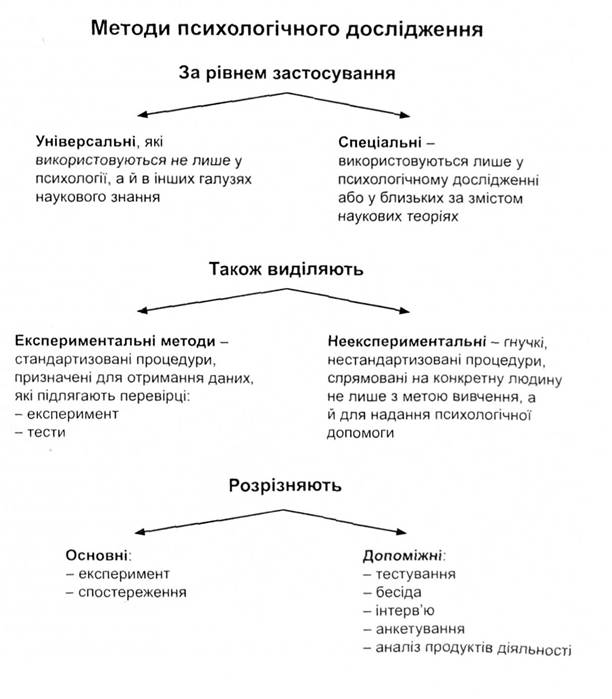 У сучасній психології існують дві великі групи методів, результати дії яких забезпечуються сукупністю методик (тестів).Перша група - це проективні методи дослідження особистості, в основі яких лежить механізм виявлення проекцій в отриманих даних експерименту з наступною їх інтерпретацією. Сюди входять три види тестів:1) асоціативні;2) інтерпретаційні;3) експресивні.Друга група методів пов'язана з наданням конкретної психологічної допомоги на запит конкретної людини. Це так звані клінічні методи, які постають як цілісна, процедурно обумовлена техніка подолання критичної ситуації психологічного життя людини. Клінічний метод - це синтез дослідницьких, аналітичних, перетворюючих технік взаємодії з клієнтом, які одномоментно поєднані один з одним та використовуються у просторі проблеми, з якою людина звернулася до спеціаліста.Прийнято виділяти ще дві окремі групи тестів: тест-опитник та тест-завдання.Тест-опитник - це метод, який дає змогу оцінити розвиток даної характеристики об'єкта дослідження, на основі кількості відповідей (на поставлені запитання), які збігаються за своїм змістом з уявленням про неї.Тест-завдання - метод, де судження про психологічні характеристики даної людини здійснюється на основі аналізу успішності виконання поставлених завдань, що дає змогу оцінити їх присутність чи відсутність, а також ступінь їх розвитку.Серед психодіагностичних методів дослідження, що використовуються у зарубіжній медичній психології, слід виділити: багатофакторний особистісний опитник (ММРІ), опитник Кеттела та опитник Айзенка.Опитник ММРІ ґрунтується на аналізі 550 стверджуваних відповідей, вивчення яких допомагає визначити самопочуття обстежуваного, ставлення до себе і до навколишнього світу. За цими твердженнями складається профіль особистості, який містить І0 шкал, а саме: жіночність, параноя, психастенія, шизофренія, гіпоманія, інтроверсія - іпохондрія, депресія, істерія, психопатія, мужність. Існують і російськомовні варіанти опитника ММРІ (Ф. Б. Березіна, М. П. Мірошникова, Л. Н. Собчика, 1981).Опитник Кеттела побудований на оцінюванні полярних якостей особистості, наприклад, самовпевнений - невпевнений, хвалькуватий - скромний тощо, об'єднаних у сиетемокомплекси, такі як циклотимія - шизотимія, збудливість - загальмованість, розумова здібність - розумова недостатність тощо. Опитник Кеттела буде корисним для визначення таких властивостей особистості, як екстра- та інтроверсія, нейротизм і психотизм (відхилення від психічної норми).Фактори екстра-, інтроверсії та нейротизму можна вивчати також за допомогою опитника Айзенка, що складається із двох паралельних форм (А і Б), які дають змогу провести дослідження повторно. Ця методика привертає увагу вчених простотою формулювань. На відміну від ММРІ, до неї введено шкалу неправди для виявлення осіб із бажаною реактивною установкою. Опитник містить 57 запитань, з них 4 - за шкалою екстраверсії, 24 - за шкалою нейротизму та 9 - за шкалою неправди. Опитник Айзенка знайшов застосування в нашій країні.Серед проективних методів, основна мета яких - вивчення особистості як єдиного цілого, використовують тест Роршаха, ТАТ (тематичний апперцепційний тест) тощо.Тест Роршаха полягає в тому, що досліджуваному по черзі демонструють 10 карток, на яких зображені чорнильні плями різних конфігурацій та кольору. Розглядаючи кожну картку, людина має відповісти на запитання: "Що це може бути?" На підставі одержаних відповідей визначається, поряд з іншими показниками, багатство уяви, здатність до синтезу, критичність розуму, інтелектуальна активність. На думку 13. М. М'ясищева. цей метод є цінним для клінічних досліджень, а не для класифікації людей.Тематичний апперцепційний тест (ТАТ), створений американськими психологами, складається з набору (від 6 до 30) картин із певними зображеннями. Крім того, пропонується один аркуш без зображення, на якому обстежуваний може зобразити на власний розсуд будь-яку картину. Як правило, для опису зображення обстежуваному пропонують понад 20 картин. По кожній картині він складає оповідання, яке записують на магнітофон чи стенографують, або ж обстежуваний сам записує своє оповідання на папері.Для правильного оцінювання одержаних даних (інтерпретації описаних оповідань) необхідно мати певні відомості про минуле і теперішнє обстежуваного. Достовірність певних особистісних тенденцій потрібно перевірити й іншими методами. Описані методи, застосовувані за кордоном, безумовно, мають практичне значення для медичних психологів і психіатрів. Більшість із них, модифікована вітчизняними авторами, застосовується і в нашій країні. Результати, одержувані при використанні деяких методів у нас, відрізняються, оскільки вітчизняні дослідники, інтерпретуючи дані виходять з інших методичних позицій.Завдання або запитання, з яких складається тест, повинні добиратися за критеріями вигідності (відповідності психічному явищу, яке вивчається), надійності (сталості результатів вимірювання). Тести, які не мають валідності, називають інвалідними, вони непридатні для практичного використання. Але в історії відомі випадки, коли тести, визнані інвалідними для вимірювання одних якостей, виявлялися валідними для вимірювання інших. Такий парадокс пояснюється наявністю такої невід'ємної умови валідності тестів, як надійність. Ненадійний тест не може бути валідним, і, навпаки, валідний тест завжди надійний. Також надійність тесту не може перебільшувати валідність і навпаки.Своєрідним представником психологічних методів є метод соціометрії. Соціометрія використовується для оцінки міжособистісних емоційних зв'язків у групі. Методично соціометрія являє собою цикл вимірюваних процедур та математичних методів для обробки первинних даних опитувальної методики. Метод соціометрії використовується для вивчення соціальних ролей у малих групах та на групі в цілому. Робочим інструментом у соціометричному дослідженні є так званий "соціометричний критерій". Цей критерій поділяється на дві групи. До першої належать комунікативні та гностичні; до другої - офіційні та неофіційні.Широке застосування у психологічних дослідженнях займають математичні методи. Найчастіше використовується дві групи математичних методів, які розрізняються залежно від їх функціонального призначення:1) методи математичного моделювання;2) методи математичної статистики.Функціональне призначення методів математичного моделювання полягає в побудові алгоритмів дій та перетворюючій діяльності у вигляді пояснювальних, розвиваючих, навчальних та комп'ютерних моделей.Статистичні методи - це методи прикладної математичної статистики. Найпоширенішими видами цього методу є кореляційний, факторний, регресійний аналіз.Кореляційний аналіз - це комплекс процедур статистичного дослідження взаємозалежності змінних, що перебувають у кореляційних відношеннях. При цьому переважає не лінійна їх залежність: це означає, що значенню будь-якої окремо взято.Загалом більшості психологічних методик притаманні деякі загальні риси їх проведення. Як правило, дослідження поділяється на чотири основні етапи.Перший етап - підготовчий, де визначається предмет дослідження та його первинний аналіз. У ході цього етапу дослідник проводить теоретизацію предмета пізнання, тобто розглядає його як багатовимірне цілісне і самостійне явище, яке взаємодіє з іншими явищами. Головне в цьому етапі те, що дослідник формує гіпотезу про сутність психологічного факту, який вивчається. Ця гіпотеза повинна бути ним зафіксована та перевірена.Другий етап - конкретно експериментальний, що визначає емпіричні критерії розглянутого явища. Під час проведення цього етапу дослідження дослідник має можливість безпосередньо контактувати з сутністю даного явища, що становить центральний момент експерименту.Третій етап - кількісний аналіз, інтерпретація і тлумачення даних, отриманих першими двома способами. Це дає змогу стверджувати про достовірність отриманих даних, що спрямовані на підтвердження первинно поставленої гіпотези. При ньому досить часто використовуються математичні методи психології.Четвертий, завершальний етап - інтерпретація отриманих даних. Цей етап передбачає "з'ясування правильності чи помилковості гіпотези дослідження".Як і в кожній науці, методи сучасної психології відтворюють об'єктивний процес наукового пізнання, тому їх широке використання забезпечує високий рівень досліджень.ДОНАУКОВИЙ ПЕРІОДДОНАУКОВИЙ ПЕРІОДМіфологічний етапФетишизм - культ неживих предметів - фетишів, які наділяються надприродними властивостями.Анімізм - світогляд первісної людини, згідно з яким душа існує в усіх природних тілах і явищах.Фаталізм - усвідомлення власної безпорадності.Магія - сукупність ритуалів, спрямованих на отримання бажаного результату.Тотемізм - уявлення про певну рослину чи тварину як праматір людського роду.Філософський етапДемокріт стверджував, що душа є різновидом речовин, які утворюються з атомів вогню та підпорядковуються загальним законам. Це мікрокосмос, що складається з тих самих елементів -атомів, що й макрокосмос, але вони тонші, невидимі. Платон, засновник філософського ідеалізму, увів в обіг поняття про складові душі - розум, мужність, пристрасть, які розташовані в різних частинах тіла. Він вважав, що матеріальне і духовне, тілесне та психічне є двома самостійними та антагоністичними началами. Аристотель стверджував, що душа не може існувати без тіла, проте вона не вичерпується ним. Вона є формою і способом організації тіла.Розвиток психології у ХУІІ-ХУШ ст.Декарт увів у науковий обіг поняття рефлексу як закономірної відповіді організму на зовнішній подразник. Людина мислиться і як машина, і як одухотворена істота. Утверджується дуалізм душі і тіла - їх рівноправне і паралельне існування.Спіноза вважав, що свідомість - таке ж реальне явище, як і матерія.Він був радикальним представником детермінізму, тобто вчення про об'єктивний закономірний взаємозв'язок та взаємозумовленість речей, процесів і явищ реального світу.Лейбніц вперше висунув поняття несвідомої психіки.Джон Локк фундатором емпіричної (дослідної) психології.НАУКОВИЙ ПЕРІОДНАУКОВИЙ ПЕРІОДРефлекторне вчення                       І.М. СєченоваУ праці "Рефлекси головного мозку"І.М. Сєченов розглядає психічні процеси як конкретний механізм взаємодії організму з навколишнім середовищем. Психічні явища - це відповіді мозку на зовнішні та внутрішні подразники.Вчення про вищу нервову діяльність                            І.П. ПавловаІ. П. Павлов розкрив принципи роботи головного мозку людини і тварини, експериментально обґрунтував та розробив вчення про дві сигнальні системи. Слово як "сигнал сигналів" надає людині принципово нові можливості у розвитку й функціонуванні психіки, що стає регулятором такої поведінки й діяльності, якої немає у тварин.Структуральний підхід В. Вундта, Е. ТітченераВ. Вундт заснував у 1879 р. першу у світі експериментальну лабораторію в Лейпцизькому університеті. Предметом психології вважав безпосередній досвід суб'єкта, який може вивчатися шляхом інтроспекції. Роль психології полягає в детальному описі складових свідомості (відчуттів, почуттів, образів). Е.Тітченер виступав за поєднання інтроспекції з експериментом та математикою, щоб наблизити психологію до стандартів природничих наук.Функціональний підхід У. ДжемсаУ. Джеме вважав, що основне завдання психології полягає в тому, щоб зрозуміти функцію і роль свідомості в адаптації індивідуума до змін навколишнього середовища.Напрями психології XX ст.Психоаналіз (3. Фрейд). Напрям, що досліджує сферу несвідомого. Структуру особистості утворюють три основні компоненти: "Воно", "Я", "Над-Я".Біхевіоризм (Дж. Уотсон) - напрям, згідно з яким вважається, що психологія повинна вивчати поведінку, доступну для об'єктивного спостереження. Основною схемою біхевіоризму є принцип "стимул - реакція".Гештальтпсихологія (Вертгаймер, Кьолер) вивчає цілісні структури свідомості, образи.Гуманістична психологія (К. Роджерс, А. Маслоу) - напрям у психології, що вивчає духовний розвиток людини, її особистісний ріст, питання самоактуалізації.Когнітивна психологія (Нейссер) досліджує закономірності процесів пізнання.Еклектизм - напрям, у відповідності до якого психолог самостійно обирає, який підхід застосувати в конкретній ситуації. Діяльнісний підхід (Л. С. Виготський, Л. С. Рубінштейн, 0. М. Леонтьєв) об'єднує вчених, для яких психіка - функція мозку, явище, що виникає в процесі життєдіяльності особистості.